           				  To: All Members of the Parish Council20th January 2021Dear Councillor CORPORATE TRUSTEE MEETING OF THE PARISH COUNCIL – ON BEHALF OF FREEDOM YOUTH CLUBYou are hereby summoned to attend a meeting of the Corporate Trustees of Freedom Youth Club to be held virtually on Wednesday 27th January 2021 immediately after the full Council meeting which begins at 7pm to transact the business as listed on the agenda below:-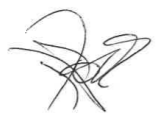 Mr Jonathan Ross, Clerk to the CouncilMeetings are video recorded to facilitate the compilation of the Minutes only, by attending the meeting you are deemed to be consenting to the recording by default.  It is asked that you join the meeting with your video enabled.  You may also join the meeting by telephone link.  AGENDA1.  Public Open Forum for 5 minutes - An opportunity for Members of the Public to ask questions of the Council on matters relating to this agenda.  Members of the Public are reminded that they must not interrupt the meeting when this item has ended.  Please note that the meeting must resume promptly to ensure the conclusion of business.2. Pecuniary Interests:  Members are required to declare any Pecuniary Interests which have not already been included on their Register of Interests form in relation to any item of business on this agenda.  3.   Apologies:  To receive Apologies for absence4.   Minutes of the last meeting held on - To approve and adopt the minutes of the last       meeting held on 27th November 2019.5.  Matters Arising to note:-Due to COVID the Club has not been running since lockdown 23rd March 2020 and as a result no Management Committee Meetings have been held.The Chairman and Vice Chairman of the Youth Club have been advised that prior to restarting at least one month’s written notice is to be given and a full risk assessment will be required to be provided to the Clerk.6.  Finance – To receive and note the year end accounts to 31st December 2020, currently unaudited due to COVID restrictions. Together with the annual report for the Charity CommissionPlease note:  all utility bills have been transferred to the Parish Council.  The Club is permitted to use the premises under a rental agreement at a zero rent and the Council has covered costs of the paid leaders and tuck by means of a grant.7.  Next Meeting – To be scheduled once the COVID restrictions are lifted and once the Club wishes to restart.St Leonards & St Ives Parish CouncilThe Parish OfficeVillage Hall, , St Leonards, Ringwood, Clerk to the Council: Mrs Ann JacobsTelephone: 01425 482727  email: office@stleonardspc.org.ukwww.stleonardspc.org.uk